Finial Exam Study GuideChoose the correct compromise to answer the questions below:Compromise of 1850      Kansas-Nebraska Act	Missouri Compromise      	1. _____________________________________ Set the new boundary for slavery at the 36º30’ parallel 2.________________________________________ Admitted California as a free state 3.___________________________________ Allowed citizens to vote (popular sovereignty) on the issue of slavery4.__________________________________ Contained the Fugitive Slave Law5.___________________________________ Admitted Missouri as a slave state  States’ Rights           Tariffs         Popular Sovereignty         Antebellum6.__________________________  Taxes placed on imports (helped boost the northern industries)7._________________________  The belief that the interests of the state should be more important than the interests of the nation8._________________________________  The time period before the Civil War9. ________________________________  “majority rule”  10. What invention proved to be both a positive and a negative in the Antebellum Era?12. What was the first state to secede from the Union?13. What was the Fugitive Slave Act?14. What were the five underlying causes of the Civil War? (Think the 5 S’s)1.2.3.4.5. 15. _____________________Legal theory that states had the right to invalidate (not follow) any law they believed to be unconstitutional.16. Where did the bloodiest one-day battle of the Civil War take place?17. After what battle was the Emancipation Proclamation issued?
18. Which was the largest Civil War battle fought in Georgia?
19. What did the Union blockade prevent____________?20. What purpose did Andersonville serve?
21.  Why was the Battle of Gettysburg was an important to the Civil War?22. How did Sherman’s March to the Sea affect the state of Georgia?
23. The vice-president of the Confederacy came from Georgia. His name was
24. The Civil War lasted from(exact dates)
25. The Battle of Chickamauga was important becauseIt was the second bloodiest battle of the war and the largest fought in Georgia.26. The president of the Confederacy was27. The president of the Union was28. The Civil War ended when Lee surrendered to Grant at
29. What was the purpose of the Freedman’s Bureau?
30. What was the purpose of the Ku Klux Klan?
31. Describe the differences between sharecropping and tenant farming?
32. What did the 13th Amendment to the U.S. Constitution do?33. What did the Fourteenth Amendment to the U.S. Constitution do?34. What did the Fifteenth Amendment to the U.S. Constitution do?35. Henry McNeal Turner was expelled from his seat in the Georgia state legislature on the grounds that he did not
36. How did the Black Codes impact the lives of African-Americans in the South?The codes sought to restrict the rights of the freedmen.
37. How did the Ku Klux Klan impact Georgia politics after the Civil War?38. What role did Henry McNeal Turner play in Southern Reconstruction?
He helped create political and religious organizations for freed slaves and served in Georgia's legislature.39. The period of time after the Civil War when the country focused on rejoining and rebuilding the country was called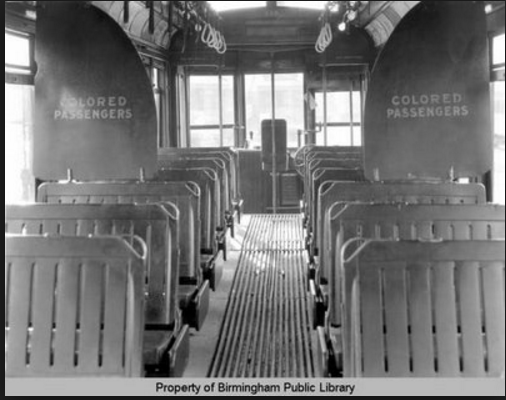 40. Look at the picture above. Which court case ruling made this act legal?41. Why was Henry Grady known as the “voice of The New South”?42. What was the result of the passage of “Jim Crow” laws? 43. What was the main purpose of the International Cotton Exposition?
44. What Georgia leader based his early career on supporting the poor farmers, both black and white, on a platform of lower taxes for farmers?45. Who replaced Tom Watson in Congress after he died while still serving his term?46. The cause of the 1906 Race Riot in Atlanta was caused by47. Who was accused of killing Mary Phagan at the pencil factory on April 26, 1913?48. How did the county unit system affect voting and politics in Georgia in the early 1900’s?49. How would the Bourbon Triumvirate describe the New South Period?50. In 1920, the Nineteenth Amendment was ratified. How did this change the make-up of those who could vote in Georgia? 51. What did Booker T. Washington was an outstanding civil rights leader and the president of the Tuskegee Institute, believe about social equality among blacks and whites of his day?52. What did DuBois believe about social equality among blacks and whites of his day?53. What organization did Lugenia Burns Hope establish?54. What business made Alonzo Herndon a successful businessman?55. What led to the decision for the United States to enter World War I?56. World War I begins with ______________________________and ends with the signing of_________________________________.57. What caused cotton production to drop from 1.75 million bales in 1914 to 588,000 bales in 1923? 58. Which U.S. President believed in the practice of laissez-fair policies that helped bring about the depression in the 30s?59.60. What programs were a part of Roosevelt's "New Deal"?
61. Eugene Talmadge became governor of Georgia in 1933. He disliked relief efforts, public welfare and debts. As a result of these beliefs, Governor Talmadge 62. The CCC was a popular New Deal program because it put unemployed people to work during the Depression. What was a result of the CCC? 63. What New Deal program restricted agricultural production by paying farmers to grow fewer crops?64. What caused the United States to get involved in World War II? 65. What describes the involvement of the United States in WWII before the bombing of Pearl harbor?66. This term means to give into the demands of an aggressor in order to avoid war.67. Why was Carl Vinson recognized by two United States presidents?68. What was the name of the Marietta factory used to build B-29 bombers during WWII?69. Richard B. Russell helped to bring 15  __________________________ to GA70. During World War II, the Georgia cities of Savannah and Brunswick were best known for71. The systematic killing of 6 million Jewish people by the Nazis was known as the 72. President Franklin Delano Roosevelt’s Little White House was in Warm Springs, Georgia. Why did the president often travel to Georgia? 
73. The national policy of abstaining (sitting out) from political or economic relations with other countries.74. After WWII in the US, what contributed to the growth of Georgia?75. Assisted MLK during the Civil Rights Movement; executive director of the SCLC; won election to the U.S. House of Representatives in 1972 (first African American from GA to be elected to Congress since the 1860’s); U.N. Ambassador for Carter and Mayor of Atlanta.76. Served as mayor of Atlanta from 1937-1961 (6 terms; longer than any other 	mayor); oversaw many building projects (including the Atlanta Airport, 	expressways, and parks); after his death Atlanta Airport renamed after him.77. Mayor of Atlanta from 1962-1970; removed the “Colored” and “White’s Only” signs from City Hall; oversaw the construction of skyscrapers and buildings in Atlanta; integrated the fire department and city governments; Atlanta Braves (MLB), Atlanta Hawks (NBA), and Atlanta Falcons (NFL) all came to Atlanta 	during his tenure.78. Elected governor of Georgia in 1942; first governor to serve a four year term of office; corrected the college accreditation problems created by ex-governor Eugene Talmadge; removed the prison system from the governor’s control; gave 18 year old citizens the right to vote.79.  What was the ruling in the case Brown vs. BOE?80. Who influenced MLK Jr.?81. What was the purpose of the white primary?82. What did MLK Jr. believe in?83. The “Three Governors” controversy/episode began as a result of this election; Eugene Talmadge was elected Georgia’s governor but died before taking office; current governor Ellis Arnall, Lt. Governor Melvin Thompson, and Herman Talmadge fought to choose the new governor; Herman Talmadge eventually elected in 1947.  84.  Why did Georgia change its state flag to include the Confederate battle emblem?85. 14 member committee; studied the problem of integration after Brown v. Board of Education; discovered most Georgians would rather close schools than integrate. Recommended that school systems be allowed to decide if they wanted to integrate.86. Student organization founded to help black citizens register to vote and led 	protests, sit-ins, and boycotts of businesses that would not serve blacks.  87. Desegregation movement that led by Dr. William Anderson, that challenged segregation; began in Albany, Georgia through the work of the SNCC, the NAACP and local activists.88. First two African American students admitted to the University of Georgia.89. New civil rights laws created by John F. Kennedy and approved in 1964 by Vice President Lyndon B. Johnson; required all public facilities to be integrated and 	prohibited discrimination in business and labor unions.90. Became GA’s governor in 1967; had previously owned and forcefully removed African Americans from the restaurant he owned; once governor, appointed more African Americans to positions than all previous governors combined; established People’s Days so that people could visit and have discussions with the governor.91. 1st African American mayor of Atlanta?92. List political positions held my Andrew Young?93. What was the county unit system?94. The Supreme Court decision calling for the GA General Assembly to redraw voting districts to guarantee equal representation was the first time which phrase was used?95. Which event is described in the list below           *Increased public financial funding commitments          * Created almost 20,000 jobs          * Made improvements at Hartsfield-Jackson Airport           *Earned $5.1 Billion in games-related revenue96. President Jimmy Carter was the first Georgian to be elected president. He will most likely be remembered for97. During the 1980s and 1990s, politics underwent a major shift in Georgia. What was the result of this political shift?98. What type of impact has the rise of the two-party system in Georgia made on the state since the 1970s?99. Immigrants were attracted to GA during the 1970 to the present because of what types of jobs?100. What event disrupted the 1996 Olympics in Atlanta?